Publicado en Valencia el 31/05/2018 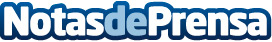 Sandra Gómez inaugurará el primer evento Proptech que se celebra en ValènciaAntonio Olmedo, presidente de la Federación de Empresas Promotoras de la Comunitat Valenciana o Raúl Soriano, director de la división inmobiliaria en Abanca, son algunos de los ponentesDatos de contacto:Desirée Tornero Pardo645697286Nota de prensa publicada en: https://www.notasdeprensa.es/sandra-gomez-inaugurara-el-primer-evento Categorias: Inmobiliaria Marketing Valencia E-Commerce http://www.notasdeprensa.es